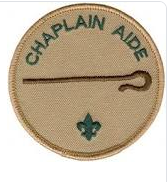 ResponsibilitiesProvide a spiritual element for campouts and troop meetingsProvide spiritual counseling when needed or requestedProvide opportunities for all boys to grow in their relationship with God and their fellow ScoutsEncourage Scouts to participate in the religious emblems program of their respective faithBe familiar with the chaplain aide section of this manualWork with the troop chaplain aide to plan and conduct an annual Scout-oriented religious observance, preferably during Scout Week in February